漁村情報発信ポータルサイト（http://nagisa-portal.jp）登録申請様式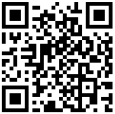 下記、必要事項をご記入のうえ、都市漁村交流推進協議会（担当：當舎、後藤）へ、メールまたはFAXでお送り下さい。申請用紙送付先都市漁村交流推進協議会事務局（担当：當舎、後藤）TEL: 03-5833-3224　FAX : 03-5833-3226MAIL：kyogikai@jific.or.jp団体名連絡先住　所（〒　　　-　　　　）（〒　　　-　　　　）（〒　　　-　　　　）（〒　　　-　　　　）（〒　　　-　　　　）（〒　　　-　　　　）（〒　　　-　　　　）（〒　　　-　　　　）連絡先電　話担当者名担当者名連絡先E-mailHPアドレスFacebookTwitterTwitterTwitterInstagramYouTubeYouTubeYouTubeクックパッド紹介文「漁港めし」名　称（　　　　　　　　　　　　　　　　　　　　　　　　　　　）紹介文（　　　　　　　　　　　　　　　　　　　　　　　　　　　）名　称（　　　　　　　　　　　　　　　　　　　　　　　　　　　）紹介文（　　　　　　　　　　　　　　　　　　　　　　　　　　　）名　称（　　　　　　　　　　　　　　　　　　　　　　　　　　　）紹介文（　　　　　　　　　　　　　　　　　　　　　　　　　　　）名　称（　　　　　　　　　　　　　　　　　　　　　　　　　　　）紹介文（　　　　　　　　　　　　　　　　　　　　　　　　　　　）名　称（　　　　　　　　　　　　　　　　　　　　　　　　　　　）紹介文（　　　　　　　　　　　　　　　　　　　　　　　　　　　）名　称（　　　　　　　　　　　　　　　　　　　　　　　　　　　）紹介文（　　　　　　　　　　　　　　　　　　　　　　　　　　　）名　称（　　　　　　　　　　　　　　　　　　　　　　　　　　　）紹介文（　　　　　　　　　　　　　　　　　　　　　　　　　　　）名　称（　　　　　　　　　　　　　　　　　　　　　　　　　　　）紹介文（　　　　　　　　　　　　　　　　　　　　　　　　　　　）名　称（　　　　　　　　　　　　　　　　　　　　　　　　　　　）紹介文（　　　　　　　　　　　　　　　　　　　　　　　　　　　）ホームページ（SNS）に掲載されている情報味わう味わう買い物学び・遊ぶ学び・遊ぶ学び・遊ぶ泊まる泊まる絶景ホームページ（SNS）に掲載されている情報アピールしたい海産物海産物（　　　　　　　　　　　　　　　　　　　　　　　　　　　）紹介文（　　　　　　　　　　　　　　　　　　　　　　　　　　　）海産物（　　　　　　　　　　　　　　　　　　　　　　　　　　　）紹介文（　　　　　　　　　　　　　　　　　　　　　　　　　　　）海産物（　　　　　　　　　　　　　　　　　　　　　　　　　　　）紹介文（　　　　　　　　　　　　　　　　　　　　　　　　　　　）海産物（　　　　　　　　　　　　　　　　　　　　　　　　　　　）紹介文（　　　　　　　　　　　　　　　　　　　　　　　　　　　）海産物（　　　　　　　　　　　　　　　　　　　　　　　　　　　）紹介文（　　　　　　　　　　　　　　　　　　　　　　　　　　　）海産物（　　　　　　　　　　　　　　　　　　　　　　　　　　　）紹介文（　　　　　　　　　　　　　　　　　　　　　　　　　　　）海産物（　　　　　　　　　　　　　　　　　　　　　　　　　　　）紹介文（　　　　　　　　　　　　　　　　　　　　　　　　　　　）海産物（　　　　　　　　　　　　　　　　　　　　　　　　　　　）紹介文（　　　　　　　　　　　　　　　　　　　　　　　　　　　）海産物（　　　　　　　　　　　　　　　　　　　　　　　　　　　）紹介文（　　　　　　　　　　　　　　　　　　　　　　　　　　　）